УТВЕРЖДАЮ Руководитель проекта № 10095281                                                                                                          ________С.А.Конищева         «06» июня 2023 г Пояснительная запискао выполнении контрольного событияпроекта № 100952815.10.2 Организация  фоточелленджа «Мир начинается с детства» в МОУ «Горская средняя общеобразовательная школа»	   В рамках реализации данного этапа проекта в МОУ «Горская средняя общеобразовательная школа» с 29.05.2023 года по 06.06.2023 года, в преддверии празднования  Международного дня защиты детей, был запушен фоточеллендж  «Мир начинается с детства» с целью создания летнего и солнечного настроения  детям!    Ребята  делали интересные фотоснимки, размещали их на своих страницах  в социальных сетях.  Лучшим были вручены призы, а всем участникам – буклеты с приглашением присоединиться к  фоточелленджу.Рис.1 ФотоСтарший вожатый,член рабочей группы (Р)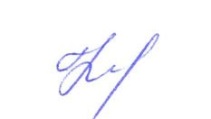 В.И.Кокорева                                                                          «06» июня 2023член рабочей группы,ответственный за блок (Б)                                              Н.И.Сорокина                                                                                        «06» июня  2023г.       Рис.1 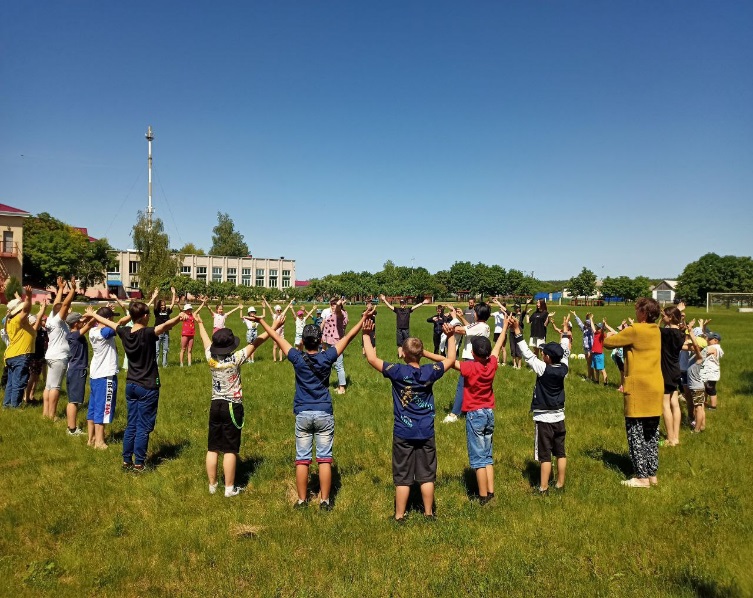 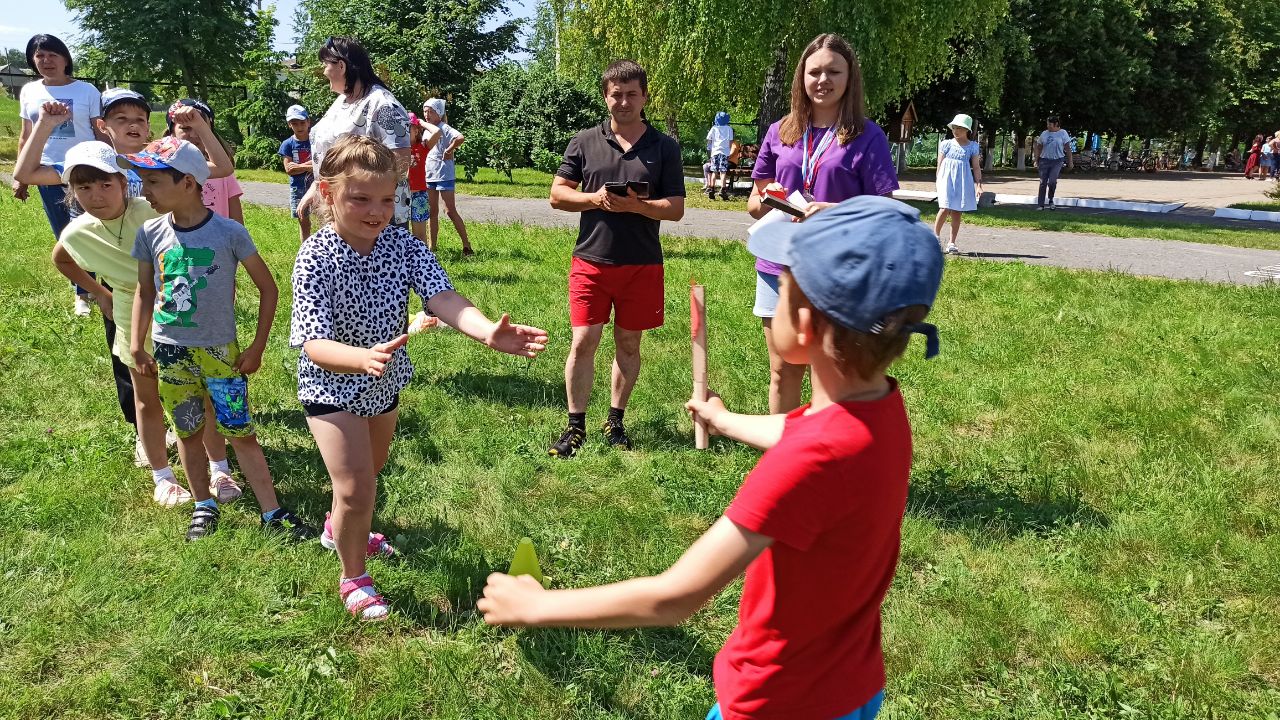 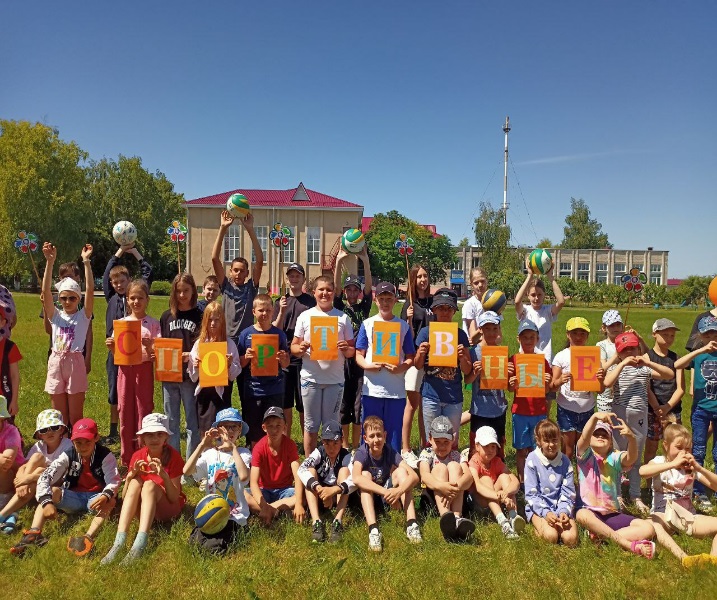 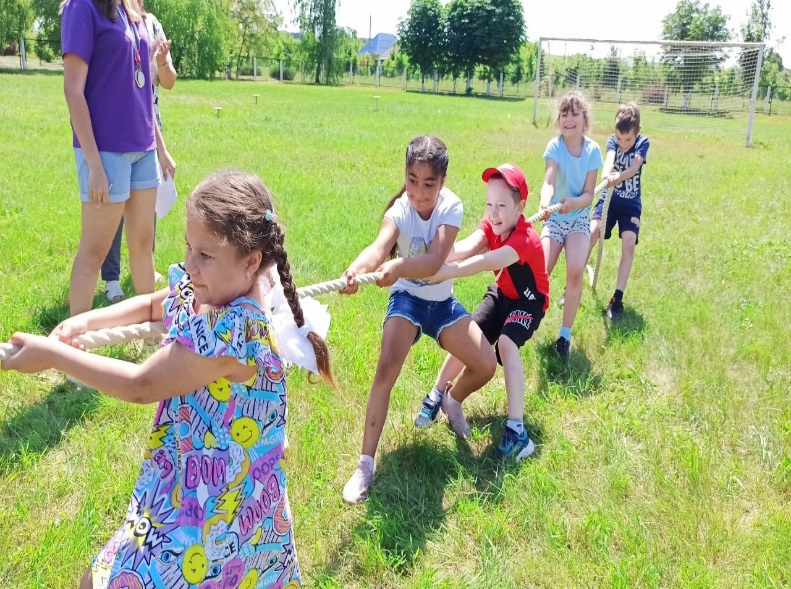 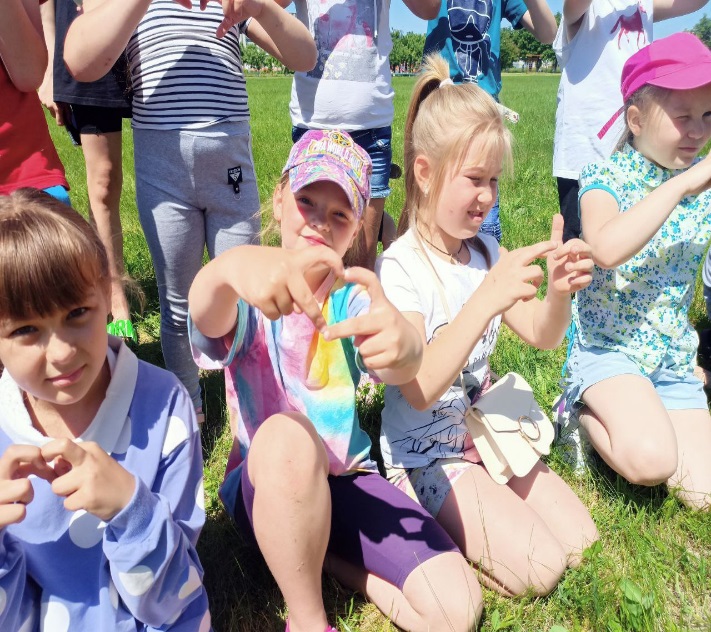 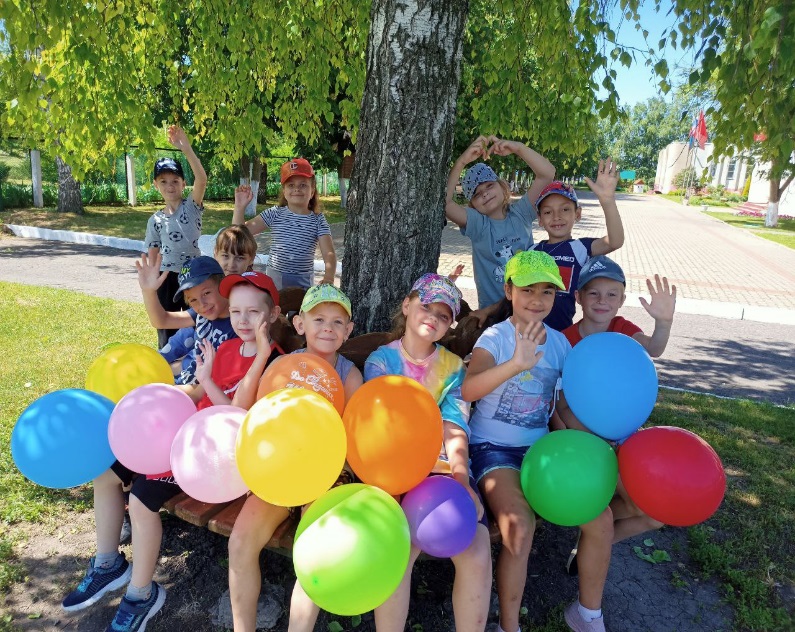 